JOB DESCRIPTION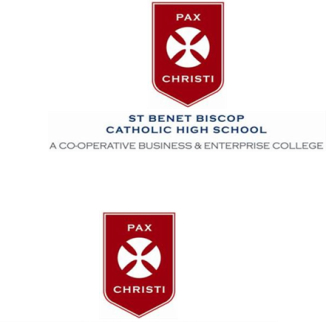 PERSON SPECIFICATIONKey to assessment methods; (a) application form, (i) interview, (r) references, (t) ability tests (q) personality questionnaire (g) assessed group work, (p) presentation, (o) others e.g. case studies/visitsPost Title: Learning Support Assistant (SEN) Post Title: Learning Support Assistant (SEN) Pax Christi Catholic PartnershipPax Christi Catholic PartnershipOffice UseScale 3 (Points 14 – 17)Scale 3 (Points 14 – 17)Pax Christi Catholic PartnershipPax Christi Catholic PartnershipPAXSBB10Responsible to: SENCO / Senior Teaching StaffResponsible to: SENCO / Senior Teaching StaffWorkplace:  Pax Christi Catholic Partnership, based at St Benet Biscop Catholic Academy, BedlingtonManager Level:PAXSBB10Job Purpose:  To work under the guidance of teaching / senior staff to support access to learning for pupils and provide general support to the teacher in the management of pupils. Work may be carried out in the classroom or outside the normal teaching area. Work under supervision to address the needs of pupils who need particular help to overcome barriers to learning.Job Purpose:  To work under the guidance of teaching / senior staff to support access to learning for pupils and provide general support to the teacher in the management of pupils. Work may be carried out in the classroom or outside the normal teaching area. Work under supervision to address the needs of pupils who need particular help to overcome barriers to learning.Job Purpose:  To work under the guidance of teaching / senior staff to support access to learning for pupils and provide general support to the teacher in the management of pupils. Work may be carried out in the classroom or outside the normal teaching area. Work under supervision to address the needs of pupils who need particular help to overcome barriers to learning.Job Purpose:  To work under the guidance of teaching / senior staff to support access to learning for pupils and provide general support to the teacher in the management of pupils. Work may be carried out in the classroom or outside the normal teaching area. Work under supervision to address the needs of pupils who need particular help to overcome barriers to learning.Job Purpose:  To work under the guidance of teaching / senior staff to support access to learning for pupils and provide general support to the teacher in the management of pupils. Work may be carried out in the classroom or outside the normal teaching area. Work under supervision to address the needs of pupils who need particular help to overcome barriers to learning.ResourcesStaffN/AN/AN/AFinanceFinanceN/AN/AN/APhysicalPhysicalShared responsibility for classroom equipment and materials.Shared responsibility for classroom equipment and materials.Shared responsibility for classroom equipment and materials.ClientsClients pupils. pupils. pupils.Duties and key result areas:Support for PupilsSupporting and extending SEN pupils’ learningsupervise and support pupils’ in their access to learning across the curriculum, using specialist skills, training or experience to tailor support to the individual learners’ needssupport pupils in learning how to learn and to develop their thinking skills to become independent, cooperative and collaborative learnerssupport pupils’ access to learning through the effective use of ICT as directed by the class teacher / SENCOidentify and remove barriers to pupils’ learning and make reasonable adjustments, responding to their individual needscontribute to assessing pupils’ progress and providing feedback to pupils in relation to progress, achievement and attendance, to support them in reviewing their own learning, under the guidance of the class teacher / SENCOadapt and customise curriculum materials to meet learning activities and assist pupils in their useassist the supervising teacher with the planning of learning activitiessupport teachers in the administration of examinations and testscontribute to maintaining pupils’ recordscontribute to, and support, the review of EHC plansassist teachers with the display of pupils’ work and achievementsMeeting pupils’ wider well-being needssupport the emotional well-being and mental health of a diversity of SEN pupilscontribute to the management of SEN pupils’ behaviour supporting the class teacher / SENCOsupport the delivery of additional interventions for improving pupils’ well-being as directed by the SENCOsupport pupils with SEN and/or disabilities to access extra-curricular activitiessupporting the running of lunchtime and after-school clubs for pupilsescort and supervise SEN pupils on educational visits and out-of-school activities, as directed by the class teacher, SENCO and member of school’s management teamProviding pastoral supportpromote SEN pupils’ social and personal development and resilience by having challenging expectations to encourage children to act independently and build self esteemestablish productive relationships with pupils and respond to the needs of each individual child, acting as a role model and advocate for pupils with SEN and disabilitysupport the transition and transfer of SEN pupils Working with colleaguessupport and maintain collaborative, productive working relationships with school staff and professionals from external agencies and feeder schoolsliaise with pupils, their parents/carers, teachers and practitioners from external agencies, to support pupils’ learning and well-beingtake responsibility in developing your own continuing professional developmentSupporting the wider work of the schoolcomply with school policies and procedures related to child protection and safeguarding, health and safety, equal opportunities, confidentiality and data protectionwork in such as to promote the ethos and vision of the school.participate in training and development, and activities that contribute to the management of performance.attend and participate in relevant meetings and school events as requiredundertake first aid training and responsibilities as requiredparticipate in school emergencies as required, including locating students and staff, contacting emergency services and completing necessary documentationThis Academy is committed to safeguarding and promoting the welfare of children and young people and expects all staff and volunteers to share this commitment.  You are therefore under a duty to use the school’s procedures to report any concerns you may have regarding the safety or well-being of any child or young person.The duties and responsibilities highlighted in this Job Description are indicative and may vary over time.  Post holders are expected to undertake other duties and responsibilities relevant to the nature, level and extent of the post and the grade has been established on this basis.Duties and key result areas:Support for PupilsSupporting and extending SEN pupils’ learningsupervise and support pupils’ in their access to learning across the curriculum, using specialist skills, training or experience to tailor support to the individual learners’ needssupport pupils in learning how to learn and to develop their thinking skills to become independent, cooperative and collaborative learnerssupport pupils’ access to learning through the effective use of ICT as directed by the class teacher / SENCOidentify and remove barriers to pupils’ learning and make reasonable adjustments, responding to their individual needscontribute to assessing pupils’ progress and providing feedback to pupils in relation to progress, achievement and attendance, to support them in reviewing their own learning, under the guidance of the class teacher / SENCOadapt and customise curriculum materials to meet learning activities and assist pupils in their useassist the supervising teacher with the planning of learning activitiessupport teachers in the administration of examinations and testscontribute to maintaining pupils’ recordscontribute to, and support, the review of EHC plansassist teachers with the display of pupils’ work and achievementsMeeting pupils’ wider well-being needssupport the emotional well-being and mental health of a diversity of SEN pupilscontribute to the management of SEN pupils’ behaviour supporting the class teacher / SENCOsupport the delivery of additional interventions for improving pupils’ well-being as directed by the SENCOsupport pupils with SEN and/or disabilities to access extra-curricular activitiessupporting the running of lunchtime and after-school clubs for pupilsescort and supervise SEN pupils on educational visits and out-of-school activities, as directed by the class teacher, SENCO and member of school’s management teamProviding pastoral supportpromote SEN pupils’ social and personal development and resilience by having challenging expectations to encourage children to act independently and build self esteemestablish productive relationships with pupils and respond to the needs of each individual child, acting as a role model and advocate for pupils with SEN and disabilitysupport the transition and transfer of SEN pupils Working with colleaguessupport and maintain collaborative, productive working relationships with school staff and professionals from external agencies and feeder schoolsliaise with pupils, their parents/carers, teachers and practitioners from external agencies, to support pupils’ learning and well-beingtake responsibility in developing your own continuing professional developmentSupporting the wider work of the schoolcomply with school policies and procedures related to child protection and safeguarding, health and safety, equal opportunities, confidentiality and data protectionwork in such as to promote the ethos and vision of the school.participate in training and development, and activities that contribute to the management of performance.attend and participate in relevant meetings and school events as requiredundertake first aid training and responsibilities as requiredparticipate in school emergencies as required, including locating students and staff, contacting emergency services and completing necessary documentationThis Academy is committed to safeguarding and promoting the welfare of children and young people and expects all staff and volunteers to share this commitment.  You are therefore under a duty to use the school’s procedures to report any concerns you may have regarding the safety or well-being of any child or young person.The duties and responsibilities highlighted in this Job Description are indicative and may vary over time.  Post holders are expected to undertake other duties and responsibilities relevant to the nature, level and extent of the post and the grade has been established on this basis.Duties and key result areas:Support for PupilsSupporting and extending SEN pupils’ learningsupervise and support pupils’ in their access to learning across the curriculum, using specialist skills, training or experience to tailor support to the individual learners’ needssupport pupils in learning how to learn and to develop their thinking skills to become independent, cooperative and collaborative learnerssupport pupils’ access to learning through the effective use of ICT as directed by the class teacher / SENCOidentify and remove barriers to pupils’ learning and make reasonable adjustments, responding to their individual needscontribute to assessing pupils’ progress and providing feedback to pupils in relation to progress, achievement and attendance, to support them in reviewing their own learning, under the guidance of the class teacher / SENCOadapt and customise curriculum materials to meet learning activities and assist pupils in their useassist the supervising teacher with the planning of learning activitiessupport teachers in the administration of examinations and testscontribute to maintaining pupils’ recordscontribute to, and support, the review of EHC plansassist teachers with the display of pupils’ work and achievementsMeeting pupils’ wider well-being needssupport the emotional well-being and mental health of a diversity of SEN pupilscontribute to the management of SEN pupils’ behaviour supporting the class teacher / SENCOsupport the delivery of additional interventions for improving pupils’ well-being as directed by the SENCOsupport pupils with SEN and/or disabilities to access extra-curricular activitiessupporting the running of lunchtime and after-school clubs for pupilsescort and supervise SEN pupils on educational visits and out-of-school activities, as directed by the class teacher, SENCO and member of school’s management teamProviding pastoral supportpromote SEN pupils’ social and personal development and resilience by having challenging expectations to encourage children to act independently and build self esteemestablish productive relationships with pupils and respond to the needs of each individual child, acting as a role model and advocate for pupils with SEN and disabilitysupport the transition and transfer of SEN pupils Working with colleaguessupport and maintain collaborative, productive working relationships with school staff and professionals from external agencies and feeder schoolsliaise with pupils, their parents/carers, teachers and practitioners from external agencies, to support pupils’ learning and well-beingtake responsibility in developing your own continuing professional developmentSupporting the wider work of the schoolcomply with school policies and procedures related to child protection and safeguarding, health and safety, equal opportunities, confidentiality and data protectionwork in such as to promote the ethos and vision of the school.participate in training and development, and activities that contribute to the management of performance.attend and participate in relevant meetings and school events as requiredundertake first aid training and responsibilities as requiredparticipate in school emergencies as required, including locating students and staff, contacting emergency services and completing necessary documentationThis Academy is committed to safeguarding and promoting the welfare of children and young people and expects all staff and volunteers to share this commitment.  You are therefore under a duty to use the school’s procedures to report any concerns you may have regarding the safety or well-being of any child or young person.The duties and responsibilities highlighted in this Job Description are indicative and may vary over time.  Post holders are expected to undertake other duties and responsibilities relevant to the nature, level and extent of the post and the grade has been established on this basis.Duties and key result areas:Support for PupilsSupporting and extending SEN pupils’ learningsupervise and support pupils’ in their access to learning across the curriculum, using specialist skills, training or experience to tailor support to the individual learners’ needssupport pupils in learning how to learn and to develop their thinking skills to become independent, cooperative and collaborative learnerssupport pupils’ access to learning through the effective use of ICT as directed by the class teacher / SENCOidentify and remove barriers to pupils’ learning and make reasonable adjustments, responding to their individual needscontribute to assessing pupils’ progress and providing feedback to pupils in relation to progress, achievement and attendance, to support them in reviewing their own learning, under the guidance of the class teacher / SENCOadapt and customise curriculum materials to meet learning activities and assist pupils in their useassist the supervising teacher with the planning of learning activitiessupport teachers in the administration of examinations and testscontribute to maintaining pupils’ recordscontribute to, and support, the review of EHC plansassist teachers with the display of pupils’ work and achievementsMeeting pupils’ wider well-being needssupport the emotional well-being and mental health of a diversity of SEN pupilscontribute to the management of SEN pupils’ behaviour supporting the class teacher / SENCOsupport the delivery of additional interventions for improving pupils’ well-being as directed by the SENCOsupport pupils with SEN and/or disabilities to access extra-curricular activitiessupporting the running of lunchtime and after-school clubs for pupilsescort and supervise SEN pupils on educational visits and out-of-school activities, as directed by the class teacher, SENCO and member of school’s management teamProviding pastoral supportpromote SEN pupils’ social and personal development and resilience by having challenging expectations to encourage children to act independently and build self esteemestablish productive relationships with pupils and respond to the needs of each individual child, acting as a role model and advocate for pupils with SEN and disabilitysupport the transition and transfer of SEN pupils Working with colleaguessupport and maintain collaborative, productive working relationships with school staff and professionals from external agencies and feeder schoolsliaise with pupils, their parents/carers, teachers and practitioners from external agencies, to support pupils’ learning and well-beingtake responsibility in developing your own continuing professional developmentSupporting the wider work of the schoolcomply with school policies and procedures related to child protection and safeguarding, health and safety, equal opportunities, confidentiality and data protectionwork in such as to promote the ethos and vision of the school.participate in training and development, and activities that contribute to the management of performance.attend and participate in relevant meetings and school events as requiredundertake first aid training and responsibilities as requiredparticipate in school emergencies as required, including locating students and staff, contacting emergency services and completing necessary documentationThis Academy is committed to safeguarding and promoting the welfare of children and young people and expects all staff and volunteers to share this commitment.  You are therefore under a duty to use the school’s procedures to report any concerns you may have regarding the safety or well-being of any child or young person.The duties and responsibilities highlighted in this Job Description are indicative and may vary over time.  Post holders are expected to undertake other duties and responsibilities relevant to the nature, level and extent of the post and the grade has been established on this basis.Duties and key result areas:Support for PupilsSupporting and extending SEN pupils’ learningsupervise and support pupils’ in their access to learning across the curriculum, using specialist skills, training or experience to tailor support to the individual learners’ needssupport pupils in learning how to learn and to develop their thinking skills to become independent, cooperative and collaborative learnerssupport pupils’ access to learning through the effective use of ICT as directed by the class teacher / SENCOidentify and remove barriers to pupils’ learning and make reasonable adjustments, responding to their individual needscontribute to assessing pupils’ progress and providing feedback to pupils in relation to progress, achievement and attendance, to support them in reviewing their own learning, under the guidance of the class teacher / SENCOadapt and customise curriculum materials to meet learning activities and assist pupils in their useassist the supervising teacher with the planning of learning activitiessupport teachers in the administration of examinations and testscontribute to maintaining pupils’ recordscontribute to, and support, the review of EHC plansassist teachers with the display of pupils’ work and achievementsMeeting pupils’ wider well-being needssupport the emotional well-being and mental health of a diversity of SEN pupilscontribute to the management of SEN pupils’ behaviour supporting the class teacher / SENCOsupport the delivery of additional interventions for improving pupils’ well-being as directed by the SENCOsupport pupils with SEN and/or disabilities to access extra-curricular activitiessupporting the running of lunchtime and after-school clubs for pupilsescort and supervise SEN pupils on educational visits and out-of-school activities, as directed by the class teacher, SENCO and member of school’s management teamProviding pastoral supportpromote SEN pupils’ social and personal development and resilience by having challenging expectations to encourage children to act independently and build self esteemestablish productive relationships with pupils and respond to the needs of each individual child, acting as a role model and advocate for pupils with SEN and disabilitysupport the transition and transfer of SEN pupils Working with colleaguessupport and maintain collaborative, productive working relationships with school staff and professionals from external agencies and feeder schoolsliaise with pupils, their parents/carers, teachers and practitioners from external agencies, to support pupils’ learning and well-beingtake responsibility in developing your own continuing professional developmentSupporting the wider work of the schoolcomply with school policies and procedures related to child protection and safeguarding, health and safety, equal opportunities, confidentiality and data protectionwork in such as to promote the ethos and vision of the school.participate in training and development, and activities that contribute to the management of performance.attend and participate in relevant meetings and school events as requiredundertake first aid training and responsibilities as requiredparticipate in school emergencies as required, including locating students and staff, contacting emergency services and completing necessary documentationThis Academy is committed to safeguarding and promoting the welfare of children and young people and expects all staff and volunteers to share this commitment.  You are therefore under a duty to use the school’s procedures to report any concerns you may have regarding the safety or well-being of any child or young person.The duties and responsibilities highlighted in this Job Description are indicative and may vary over time.  Post holders are expected to undertake other duties and responsibilities relevant to the nature, level and extent of the post and the grade has been established on this basis.Work ArrangementsWork ArrangementsWork ArrangementsWork ArrangementsWork ArrangementsTransport requirements:Working patterns:Working conditions:Transport requirements:Working patterns:Working conditions:NoneNormal work patterns – Term Time Only (plus 5 days)Normally indoorsNoneNormal work patterns – Term Time Only (plus 5 days)Normally indoorsNoneNormal work patterns – Term Time Only (plus 5 days)Normally indoorsPost Title: Learning Support Assistant (SEN)Pax Christi Catholic PartnershipRef: PAXSBB05Ref: PAXSBB05EssentialDesirableDesirableAssess byKnowledge and QualificationsKnowledge and QualificationsKnowledge and QualificationsKnowledge and QualificationsVery good numeracy and literacy skills;NVQ 2 for teaching Assistants or equivalent qualifications (NNEB) First Aid Certificate or equivalent;Participated in training related to various national strategies e.g. literacy and numeracyNVQ 3 for teaching Assistants or equivalent qualifications (NNEB) Paediatric First Aid CertificateNVQ 3 for teaching Assistants or equivalent qualifications (NNEB) Paediatric First Aid Certificate(a)(i)(t)ExperienceExperienceExperienceExperienceWorking with children of the relevant ageBasic clerical skills Working with children with additional needsSupervising small groups of childrenCounsellingExperience of making contact and dealing with external agencies.Supervising small groups of childrenCounsellingExperience of making contact and dealing with external agencies.(a)(i)Skills and competenciesSkills and competenciesSkills and competenciesSkills and competenciesEffective ICT skills and experience of using ICT in a learning environment Ability to use other types of learning technology:Photocopying Whiteboards Understanding of codes of practice and recent relevant education;Good understanding of the principles of child development and the learning processCan work as a member of a team, understanding their role in the classroom and associated responsibilities.NVQ 2 ICT QualificationNVQ 2 ICT Qualification(a)(r)(i)Physical, mental and emotional demandsPhysical, mental and emotional demandsPhysical, mental and emotional demandsPhysical, mental and emotional demandsAbility to work under pressure and some element of noise (students)(a)(i)OtherOtherOtherOtherWillingness to participate in training and development(a)